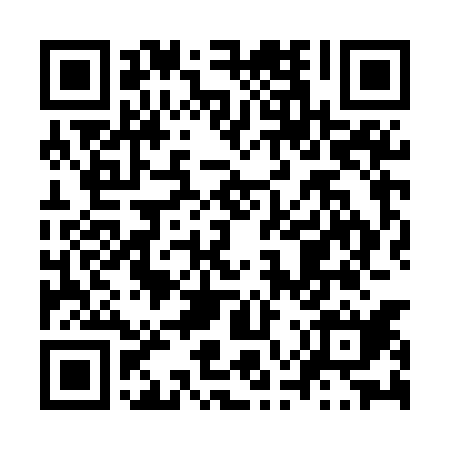 Ramadan times for Huacaraje, BoliviaMon 11 Mar 2024 - Wed 10 Apr 2024High Latitude Method: NonePrayer Calculation Method: Muslim World LeagueAsar Calculation Method: ShafiPrayer times provided by https://www.salahtimes.comDateDayFajrSuhurSunriseDhuhrAsrIftarMaghribIsha11Mon5:075:076:1812:253:426:316:317:3812Tue5:075:076:1812:253:426:316:317:3713Wed5:075:076:1812:243:426:306:307:3714Thu5:085:086:1812:243:426:296:297:3615Fri5:085:086:1912:243:426:296:297:3516Sat5:085:086:1912:233:426:286:287:3517Sun5:085:086:1912:233:426:276:277:3418Mon5:085:086:1912:233:426:276:277:3319Tue5:085:086:1912:233:426:266:267:3320Wed5:085:086:1912:223:426:256:257:3221Thu5:085:086:1912:223:416:256:257:3122Fri5:095:096:1912:223:416:246:247:3023Sat5:095:096:1912:213:416:236:237:3024Sun5:095:096:1912:213:416:236:237:2925Mon5:095:096:1912:213:416:226:227:2826Tue5:095:096:2012:203:416:216:217:2827Wed5:095:096:2012:203:416:216:217:2728Thu5:095:096:2012:203:406:206:207:2629Fri5:095:096:2012:203:406:196:197:2630Sat5:095:096:2012:193:406:196:197:2531Sun5:095:096:2012:193:406:186:187:241Mon5:095:096:2012:193:396:176:177:242Tue5:095:096:2012:183:396:176:177:233Wed5:095:096:2012:183:396:166:167:234Thu5:095:096:2012:183:396:156:157:225Fri5:095:096:2012:183:396:156:157:216Sat5:095:096:2012:173:386:146:147:217Sun5:105:106:2012:173:386:136:137:208Mon5:105:106:2112:173:386:136:137:209Tue5:105:106:2112:163:376:126:127:1910Wed5:105:106:2112:163:376:116:117:18